Опасные факторы при пожаре.Воздействие токсичных продуктов горения.При пожаре во многих современных зданиях человек испытывает воздействие токсичных продуктов горения. Основной причиной гибели людей на пожарах является отравление угарным газом. Это опасное  вещество реагирует  с  гемоглобином крови в 200-300 раз активнее, чем кислород, вследствие чего организм не снабжается кислородом.  В 50-80% случаев гибель людей на пожарах вызывается отравлением угарным газом и недостатком кислорода.Следует обратить особое внимание на горение синтетических материалов. Эти материалы широко используются в современных квартирах. Однако весьма практичные и эстетически привлекательные в обычных условиях, эти предметы отделки интерьера коварно ведут себя при пожаре: не просто великолепно горят, но ещё и выделяют целую гамму высокотоксичных веществ. Более того, сгорая, они испускают настоящие отравляющие вещества. Одни синтетические ковровые покрытия выделяют их до 100 видов.Пониженная концентрация кислорода в зоне пожара.В условиях пожара при  сгорании различных веществ и материалов концентрация кислорода в помещении уменьшается. Понижение концентрации кислорода всего лишь на 3% вызывает ухудшение двигательных функций организма.Высокая температура окружающей среды.Пребывание на пожаре с температурой окружающей среды   +70 С в течение 25-30 мин опасно, поскольку вызывает ожог дыхательных путей. При температуре 140  С и содержании кислорода 6% смерть может наступить через несколько минут.Горячий дым, кроме ожогов, затрудняет видимость, и человек может «заблудиться» в собственной квартире.Открытый огонь – один из опасных факторов при пожаре.Во-первых, в огне сгорает всё имущество; во-вторых, он уничтожает жилые постройки (в первую очередь деревянные); в-третьих, огонь вызывает ожоги.Несмотря на большие успехи медицины в лечение ожогов, у человека, получившего ожог второй степени (поражение 30% поверхности тела), мало шансов выжить.                      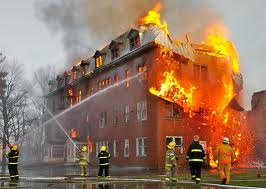 Пиротехнические изделия: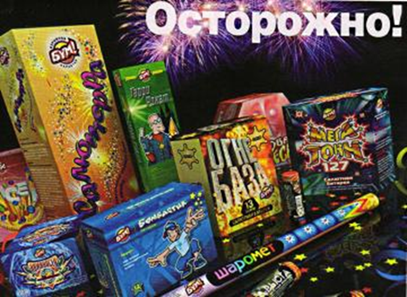 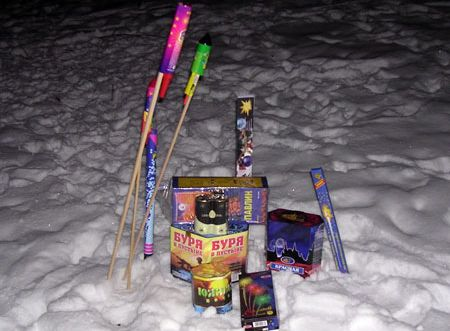 – пиротехнику приобретайте только в специализированных магазинах;– к каждому изделию должна быть инструкция на русском языке с указанием «времени замедления» и «минимального расстояния до объекта»;– ракеты большого калибра лучше вообще не использовать – в огороде они наиболее опасны;– при использовании пиротехники следует быть предельно осторожными. Не устраивать салют в помещениях и на балконе;– не давать пользоваться петардами, ракетами и т.д. детям и лицам в нетрезвом состоянии;– запрещается при всех работах с пиротехникой производить какие-либо операции с открытым огнём, а также держать изделия вблизи открытых источников огня;– запрещается бросать изделия, ударять по ним какими-либо  предметами, тянуть за провода электровоспламенителей или огнеупорный шнур, а также выдёргивать их;запрещается переносить изделия в карманах и под одеждой.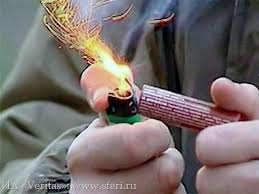 Меры пожарной безопасностипри проведении новогодних праздников.Для проведения новогодних праздников допускается использовать помещения, обеспеченные не менее чем двумя рассредоточенными эвакуационными выходами. В помещении на окнах не должны быть установлены глухие металлические решётки.В помещениях, где установлена ёлка, ковры и ковровые дорожки должны быть убраны, а на путях эвакуации надёжно крепиться к полу.Ёлка должна устанавливаться на устойчивом основании.На случай отключения электроэнергии у обслуживающего персонала должны быть электрические фонари. Количество фонарей определяется руководителем исходя из особенностей объекта, наличия дежурного персонала, количества людей в здании, но не менее одного на каждого работника дежурного персонала.Иллюминация должна быть выполнена с соблюдением ПУЭ (правила устройства электроустановок). При использовании электрической осветительной сети без понижающего трансформатора на ёлке могут применяться гирлянды только с последовательным включением лампочек напряжением до 12 В; мощность лампочек не должна превышать 25 Вт. Электросеть для освещения ёлки должна быть подключена к общей электросети через предохранители фабричного изготовления.При обнаружении неисправности в иллюминации (нагрев проводов, мигание лампочек, искрение и т.п.) она должна быть немедленно обесточена.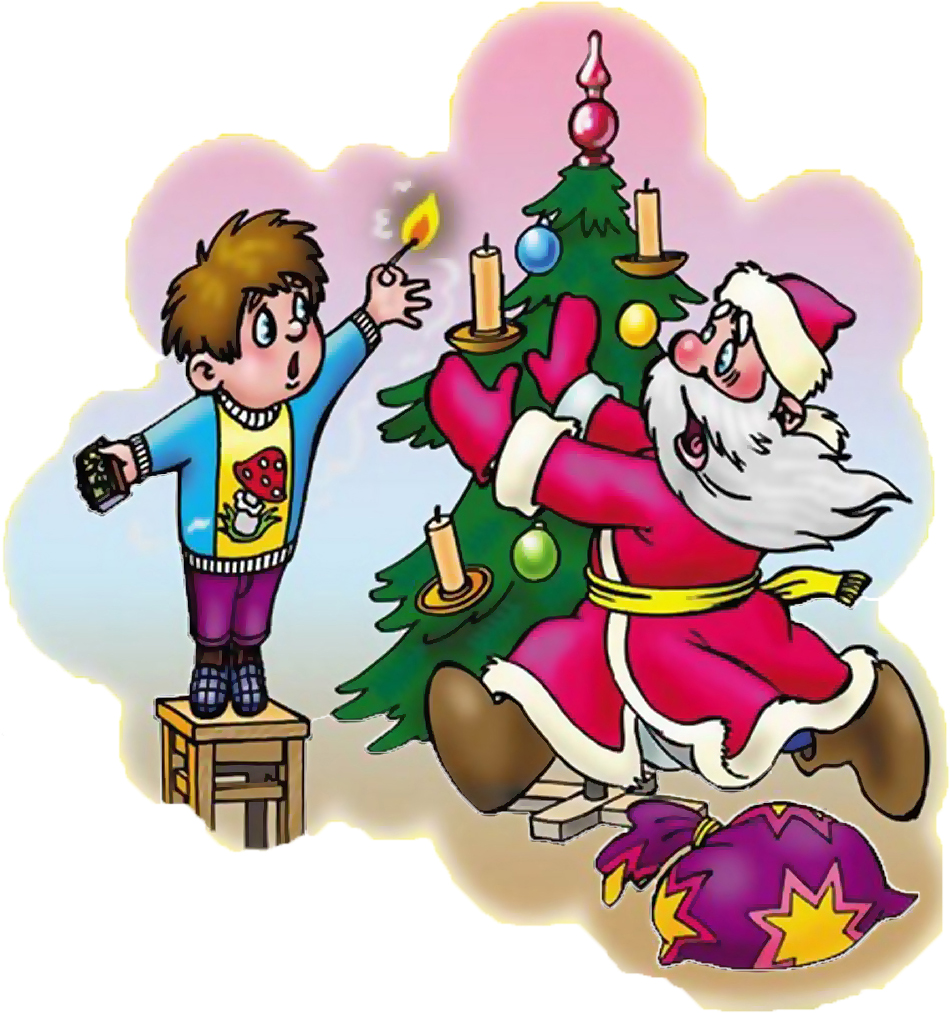 Требования пожарной безопасностипри устройстве новогодней ёлки.При проведении праздников в детских садах и школах необходимо соблюдать Правила пожарной безопасности:– устанавливайте ёлку на устойчивой подставке;– ветки и верхушка ёлки не должны касаться стен;– не устанавливайте ёлку вблизи отопительных приборов;– не обкладывайте ёлку ватой, не пропитанной огнезащитным составом;– не допускайте игр детей в маскарадных костюмах из марли, ваты и бумаги, не пропитанных огнезащитным составом;– не зажигайте на ёлках свечи и не украшайте игрушками из легковоспламеняющихся материалов;– электрические гирлянды должны быть заводского изготовления и полностью исправными. Электросеть должна защищаться заводскими предохранителями;– не разрешайте детям самостоятельно включать электрогирлянды;– не оставляйте без присмотра включённые в электрическую сеть электроприборы; – привести в работоспособное состояние и постоянную готовность системы автоматической пожарной защиты и оповещения людей о пожаре;– на каждом этаже, на видном месте, должны быть размещены планы эвакуации, номера телефонов, мест установки огнетушителей и пожарных кранов;– не допускать сдачу в аренду и перепрофилирование помещений без согласования с ГПС;– произвести замер сопротивления изоляции электросетей и электрооборудования с устранением выявленных недостатков;– организовать своевременный вывоз мусора и строительных материалов с территории учреждения;– обеспечить помещения первичными средствами пожаротушения (огнетушителями) согласно норм положенности, имеющиеся краны внутреннего противопожарного водопровода укомплектовать пожарным инвентарём; – провести инструктаж о мерах пожарной безопасности с обслуживающим персоналом с отработкой плана эвакуации практически.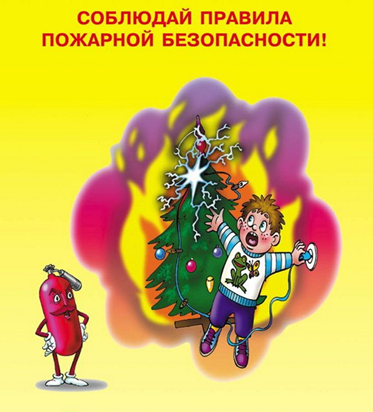 Запрещается:Применять дуговые прожекторы, свечи и хлопушки, зажигать фейерверки и устраивать другие световые пожароопасные эффекты.Украшать ёлку целлулоидными игрушками, а также  марлей и ватой, не пропитанной огнезащитным составом.Одевать детей в костюмы из легковоспламеняющихся материалов (марля, вата и прочее).Проводить огневые, покрасочные и другие пожароопасные и взрывопожарные работы в период проведения массовых мероприятий.Использовать ставни на окнах для затемнения помещений.Уменьшить ширину проходов между рядами и устанавливать в проходах ёлку, дополнительные кресла и т.п.Полностью гасить свет в помещении во время спектаклей или представлений.Допускать заполнение помещений людьми сверх установленной нормы.При проведении мероприятий должно быть организовано дежурство ответственных лиц, членов добровольной пожарной дружины или работников пожарной охраны предприятия. Помещение, где находится ёлка, должно быть обеспечено первичными средствами пожаротушения: огнетушителями, ящиком с песком, кошмой (брезентом).Все двери эвакуационных выходов должны свободно открываться в сторону выхода из помещений. При пребывании людей в помещении двери запасных эвакуационных выходов  могут запираться лишь на внутренние легко открывающиеся запоры (задвижки).Дежурный персонал должен быть проинструктирован под роспись в журнале инструктажей о мерах пожарной безопасности при проведении мероприятий. Знать о месте расположения телефонов и первичных средств пожаротушения, свои действия на случай возникновения пожара и эвакуации людей из здания, а также тушению пожара и сохранности материальных ценностей.В случае возникновения пожара необходимо:Немедленно сообщить об этом в пожарную охрану по телефону «01» или    2-52-00.Принять меры по эвакуации людей и тушению пожара первичными средствами пожаротушения.Отключить электроэнергию (за исключением систем противопожарной защиты).Встретить прибывшие подразделения пожарной охраны и указать место пожара.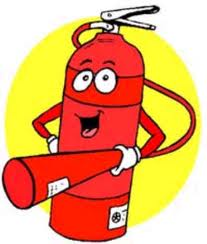 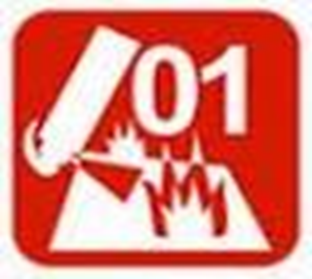 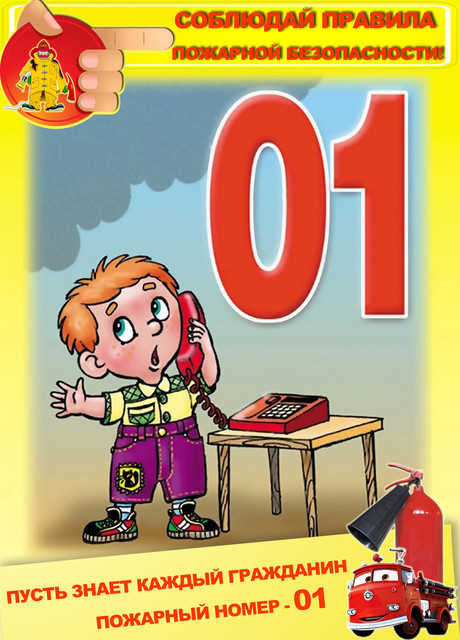       Соблюдай правила пожарной безопасности